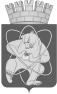 Городской округ«Закрытое административно – территориальное образование  Железногорск Красноярского края»АДМИНИСТРАЦИЯ ЗАТО г. ЖЕЛЕЗНОГОРСКПОСТАНОВЛЕНИЕ        17.04.2023                                                                                                                  	                         № 729г. ЖелезногорскО предоставлении субсидии на иные цели муниципальным общеобразовательным учреждениям и муниципальным учреждениям дошкольного образования на расходы, связанные с предоставлением мер социальной поддержки в сфере дошкольного и общего образования детям из семей лиц, принимающих участие в специальной военной операцииВ соответствии с Федеральным законом от 06.10.2003 № 131-ФЗ «Об общих принципах организации местного самоуправления в Российской Федерации», указом Губернатора Красноярского края от 25.10.2022 № 317–уг «О социально-экономических мерах поддержки лиц, принимающих участие в специальной военной операции, и членов их семей», постановлением Администрации ЗАТО г. Железногорск от 04.02.2021 № 259 «Об утверждении Порядка определения объема и условия предоставления муниципальным бюджетным и автономным образовательным учреждениям субсидий на иные цели из бюджета ЗАТО Железногорск», руководствуясь Уставом ЗАТО Железногорск, принимая во внимание письмо МКУ «Управление образования» от 07.04.2023 № 01-45/165,ПОСТАНОВЛЯЮ:1. Предоставить муниципальным общеобразовательным учреждениям и учреждениям дошкольного образования субсидию на расходы, связанные с предоставлением мер социальной поддержки в сфере дошкольного и общего образования детям из семей лиц, принимающих участие в специальной военной операции в размере  953 256 (девятьсот пятьдесят три тысячи двести пятьдесят шесть) рублей 74 копейки, согласно приложению  к настоящему постановлению.2.  Отделу общественных связей Администрации ЗАТО г. Железногорск (И.С. Архипова) разместить настоящее постановление на официальном сайте Администрации ЗАТО г. Железногорск в информационно-телекоммуникационной сети «Интернет».3. Контроль над исполнением настоящего постановления возложить на исполняющего обязанности заместителя Главы ЗАТО г.Железногорск по социальным вопросам Е.А. Карташова.4. Настоящее постановление вступает в силу с момента его подписания.Глава ЗАТО г. Железногорск      			  	                Д.М. ЧернятинПриложениек постановлению Администрации ЗАТО г.Железногорскот  17.04.2023 № 729Размеры субсидий на расходы, связанные с предоставлением мер социальной поддержки в сфере дошкольного и общего образования детям из семей лиц, принимающих участие в специальной военной операцииследующим общеобразовательным учреждениям и учреждениям дошкольного образования:№ п/пНаименование учрежденияСумма субсидии, руб. 1МБОУ Школа №9038 401,662МБОУ Гимназия №9113 964,243МБОУ Школа №9328 387,834МБОУ Школа №9549 517,935МБОУ Гимназия №9622 967,506МБОУ Школа №9817 639,047МБОУ Школа №10021 080,348МАОУ Лицей № 102  1 929,279МБОУ Лицей № 103 «Гармония»17 363,4310МБОУ Школа № 10422 941,3911МБОУ Школа № 10624 253,6812МБДОУ «Детский сад № 23  “Золотой петушок”»31 552,1513МБДОУ «Детский сад № 24  “Орленок”»39 900,0514МБДОУ «Детский сад № 31  “Колокольчик”»13 416,2115МБДОУ «Детский сад № 37 «Теремок» 103 081,6316МБДОУ «Детский  сад  № 40  «Медвежонок» 24 395,4617МБДОУ  «Детский сад № 45 "Малыш"»36 051,9218МБДОУ «Детский сад № 59 «Солнечный»  72 219,2019МБДОУ «Детский сад № 60 “Снегурочка”»  40 803,4920МБДОУ «Детский сад № 62 «Улыбка» 41 173,3221МБДОУ «Детский сад № 65 «Дельфин» 38 361,4122МБДОУ «Детский сад № 70 «Дюймовочка» 120 847,6823МБДОУ «Детский сад № 71 «Сибирская сказка» 69 295,6124МБДОУ «Детский сад № 72 «Дельфиненок»  63 712,30ИТОГО:953 256,74